OFFRE D’EMPLOI COLLECTÉE PAR LA PLATEFORME TERRITORIALE BéTHUNE - BRUAY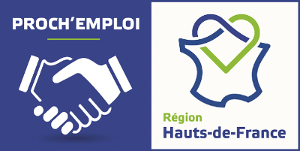 -FICHE DE RENSEIGNEMENTS-APPRENTI BOUCHER H-F(Validation CAP ou BP)POSTERÉFÉRENCE : BÉT-20844	DATE : 18/09/2020LIEU DE TRAVAIL : Marles les Mines	NB DE POSTES : 1DESCRIPTIF : Pour une enseigne de supermarché, nous recherchons un apprenti Boucher H-F 
 
Vous recherchez une alternance afin de valider un CAP ou un BP. 
Vous exécutez toutes les tâches nécessaires à la fabrication des produits proposés au sein de la boucherie, dans le respect des règles d'hygiène, de sécurité et des procédures du guide des bonnes pratiques. 
 
 Ainsi vous participez pleinement à la découpe et aux diverses préparations, accompagné/e par l'équipe en place. 
 
 Vous êtes motivé/e et passionné/e par le métier, mais aussi attentif/ve aux consignes données.CONTRAT DE TRAVAILTYPE(S) DE CONTRAT : Alternance : contrat apprentissageDUREE HEBDO DE TEMPS DE TRAVAIL : Temps partiel selon rythme d'alternanceDATE DE DÉMARRAGE : dès que possibleRÉMUNÉRATION : selon règles de l'alternancePROFILFORMATION : validation CAP ou Validation BP 
POUR POSTULEREnvoyer votre CV et votre lettre de motivation à :Plateforme BéTHUNE - BRUAYartoislysromane@prochemploi.fr